Activity 2.7.7 Construction of a Triangle Congruent to a Given TriangleConstruction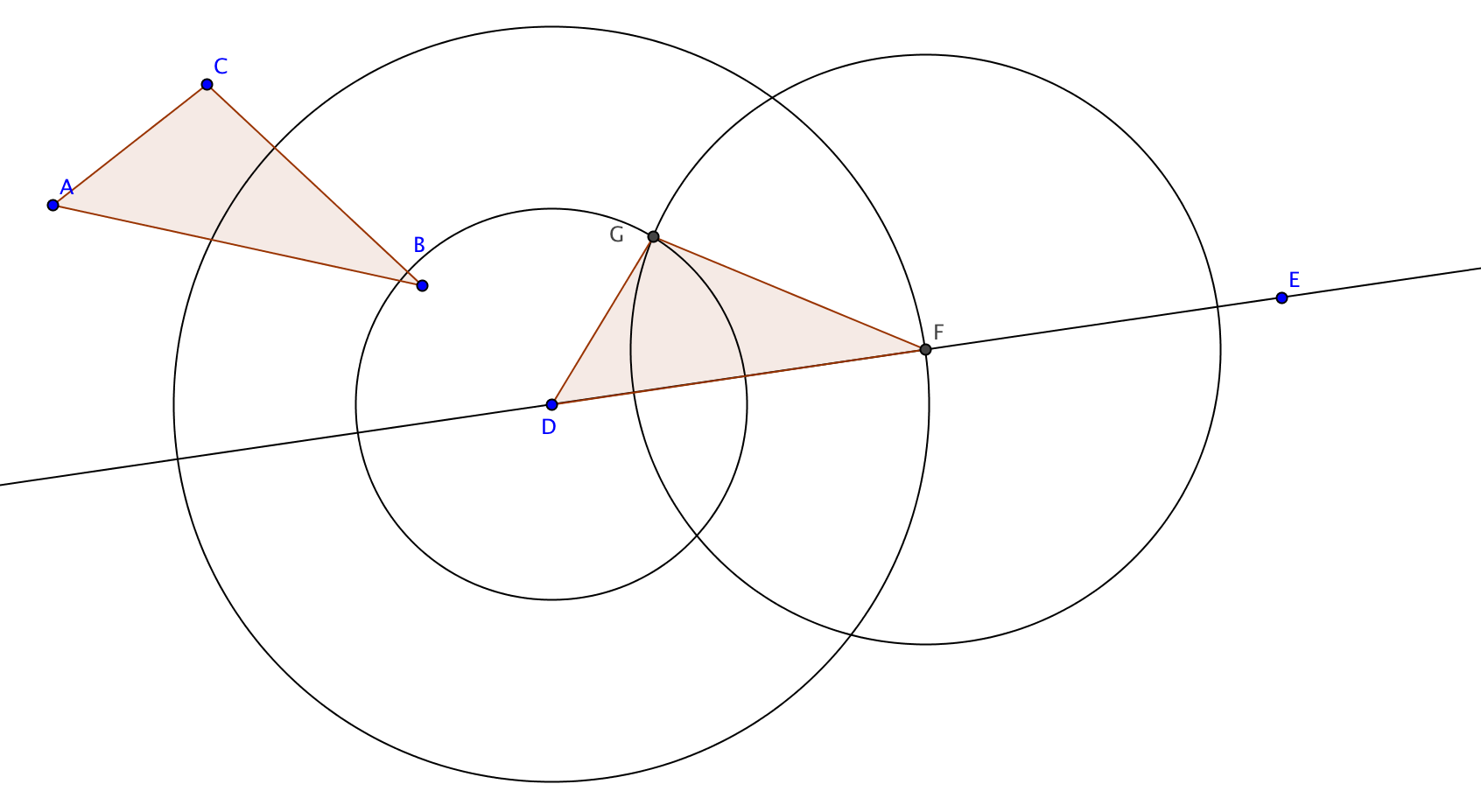 Given: ∆ABC and line To construct: A triangle congruent to ∆ABC with one side lying on .Steps in the construction:Construct a circle with radius = AB and center D.Label F one of the points where this circle intersects Construct a circle with radius = AC and center D.Construct a circle with radius = BC and center F.Label G one of the points where the last two circles intersect.Construct segments  and .Claim:  ∆DFG ∆ABCProofWrite your proof in the space below: